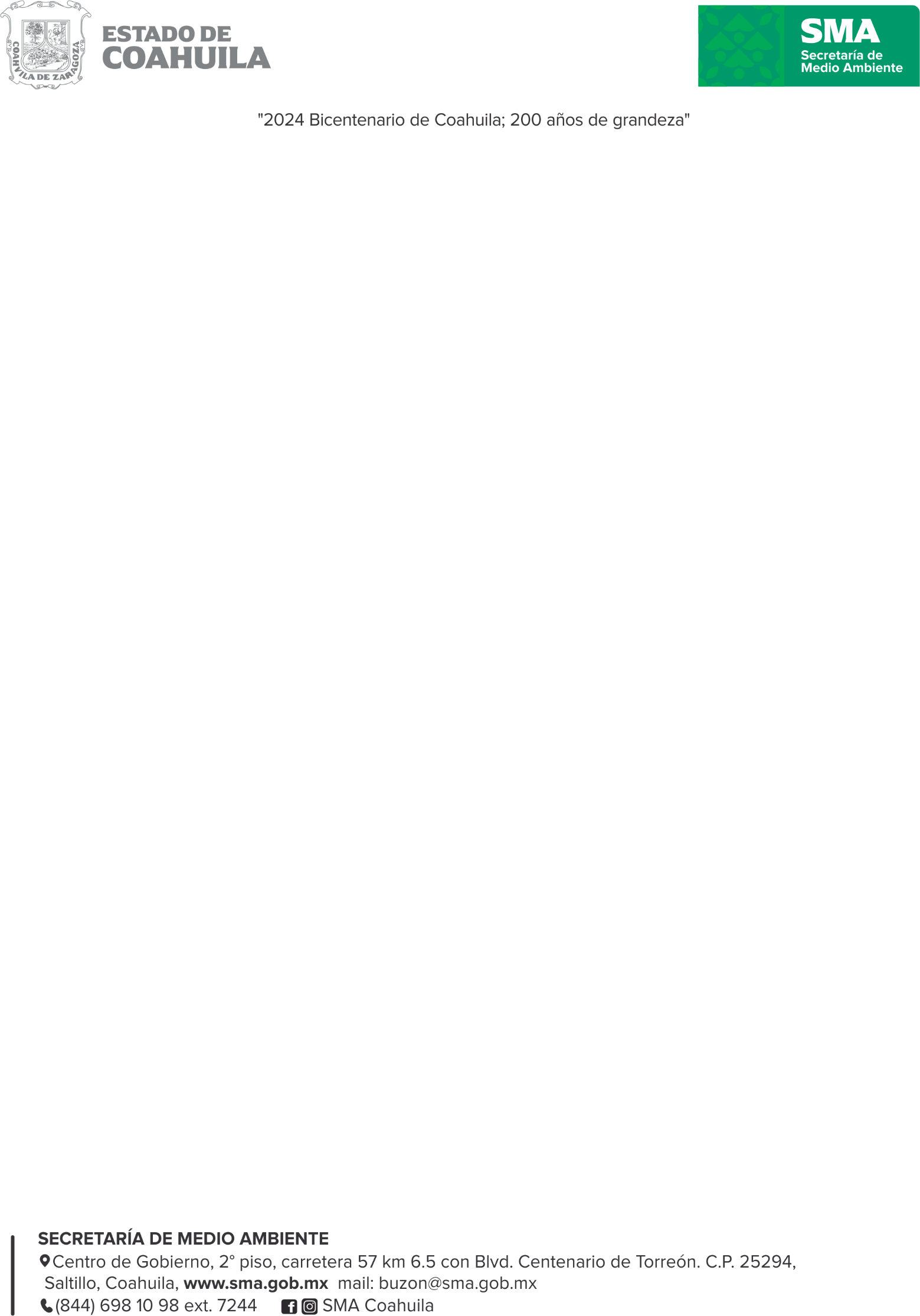 MANUAL DE ORGANIZACIÓNDebido al reciente cambio de administración, este rubro se encuentra en proceso de actualización, por lo que estará disponible en cuanto se determinen los lineamientos de su contenido.  Unidad Responsable: Dirección AdministrativaFuncionario: Saúl Emilio Rodríguez MartínezPuesto: Director AdministrativoActualizado: 31 de marzo de 2024